PARTE B -DESCRIÇÃO DETALHADA DO CURRICULUM VITAE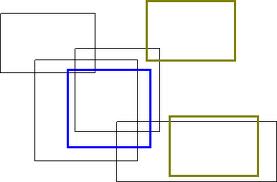 CURRICULUM VITAEInformação PessoalSusana Maria Dourado RibeiroUrbanização do Cruzeiro, Rua Ex-Votos Lote 219, 1º Dto, 2870-723 – Atalaia – MontijoTlm: 913547622E-mail: susanamdribeiro@sapo.ptData de Nascimento: 26 de Maio de 1977Estado Civil: CasadaPerfilProfessora de Ciências Físico-Químicas do 3º ciclo e ensino secundário desde 2000.Lecionei ao longo deste tempo, os seguintes anos de escolaridade: do 7º ao 9ºano de Ciências Físico-Químicas, 10º e 11º anos de Física e Química A, Física e Química, ao nível do 12º ano e também ensino básico e secundário por unidades capitalizáveis.Qualificações Licenciatura Ensino de Física e Química (Ramo Química) (1995/2000), com classificação final de 13,3 valores (cadeiras científicas + estágio integrado).Atividades desenvolvidas ao longo da licenciaturaEstágio no 3ºciclo do Ensino Básico e Regência em Física e Química no Ensino Secundário, ministrado pela Escola Secundária de Ponte de Sôr e Universidade de Évora, com orientação dos professores Álvaro G. S. Lino , Vítor Hugo dos Santos Palma Rosa,  Vitor J. M. Oliveira e António Correia, com classificação final de 15,0 valores.Experiência ProfissionalAno letivo 00/01 (ano de estágio) Colocada na Escola Secundária de Ponte de Sôr, a lecionar o 3º ciclo (8º e 9º anos de escolaridade) e o secundário (11ºano); Ano letivo 01/02 Colocada na Escola Secundária de Sampaio - Sesimbra, com 19 horas, a lecionar 3º ciclo (7º ano de escolaridade) e o secundário (10º e 11º anos de escolaridade).Vigilante de Exames Nacionais.Ano letivo 02/03 Colocada na Escola Básica 2,3 Paulo da Gama – Amora – Seixal, a lecionar o 3º ciclo (8º e 9º anos de escolaridade).Vigilante de Exames Nacionais.Ano letivo 03/04  Colocada na Escola Secundária de Sampaio - Sesimbra a lecionar 3º ciclo (9º ano de escolaridade), secundário (10º e 11º anos de escolaridade) e ensino recorrente de Física e Química.Vigilante de Exames Nacionais.Ano letivo 04/05 Colocada na Escola Secundária Poeta Joaquim Serra – Montijo a lecionar o 3º ciclo (7º e 8º anos de escolaridade) e o secundário (10º ano de escolaridade).Diretora de Turma (8º ano)Vigilante de Exames Nacionais.Ano letivo 05/06 Colocada na Escola Secundária Dom Manuel Martins – Setúbal, com 14 h, a lecionar o 10º e 12º anos de escolaridade; Vigilante de Exames Nacionais.Ano letivo 06/07 Colocada na Escola Secundária de Salvaterra de Magos, a lecionar 3ºciclo (7º ano de escolaridade) e ensino recorrente de Física e Química básico e secundário.Vigilante de Exames Nacionais;Ano letivo 07/08 Colocada na Escola Básica Mendonça Furtado – Barreiro, com 17 horas, a lecionar 3ºciclo (8º e 9º anos de escolaridade);Diretora de Turma (8ºano);Vigilante de Exames Nacionais.Colocada na Escola Básica José Afonso – Alhos Vedros, com 6 horas, a lecionar 7º ano de escolaridadeAno letivo 08/09 Colocada na Escola Secundária Marquesa de Alorna – Almeirim, a lecionar 10º ano de escolaridade (Física e Química A) e Cursos de Educação e Formação (Eletricidade e Informática – Ano II)Vigilante de Exames Nacionais.Ano letivo 09/10 Colocada na Escola Secundária de Alcochete, a lecionar 10º e 11º anos de escolaridade – Física e Química AVigilante de Exames Nacionais.Diretora de Turma 10º anoRepresentante de Grupo (510)Ano letivo 10/11 Colocada na Escola Secundária de Alcochete, a lecionar 11º ano de escolaridade – Física e Química AVigilante de Exames Nacionais.Diretora de Turma 11º anoRepresentante de Grupo (510)Ano letivo 11/12 Colocada na Escola Secundária de Alcochete, a lecionar 11º ano de escolaridade – Física e Química AVigilante de Exames Nacionais.Diretora de Turma 11º anoRepresentante de Grupo (510)Ano letivo 12/13 Colocada na Escola Secundária de Alcochete, a lecionar 10º e 11º anos de escolaridade – Física e Química AVigilante de Exames Nacionais.Diretora de Turma 11º anoRepresentante de Grupo (510)InformáticaConhecimento e prática na utilização de computadores pessoais (Word, Excel, PowerPoint);Conhecimento e prática na utilização de quadros interativos.Presenças em Palestras/Ações/Conferências/ProjetosParticipação na Conferencia “A Clonagem Humana”, organizada pela Cãmara Municipal de Ponte de Sôr em parceria com a Escola Secundária, no ano letivo 2000/2001;Participação no Seminário “A Direção de Turma na Escola Atual – o desafio de uma multiplicidade de papeis”, organizado pelo Centro de Formação PROF´SOR em parceria com a Escola Secundária de Ponte de Sor, no ano letivo 2000/2001.Participação na Ação de Formação “Atitudes e Indisciplina – A Participação dos Docentes na Construção de uma Escola Inclusiva, organizada pela Escola dos 2º e 3º Ciclos do Ensino Básico João Pedro de Andrade – Ponte de Sor, no ano letivo 2000/2001.Participação na Ação de Formação “Uso da Voz e a sua Qualidade, organizada pelo Centro de Formação da Associação de Escolas do Concelho de Sesimbra, no ano letivo 2001/2002.Participação/Realização do “Projeto Cultur´Arte: A Interdisciplinaridade na ES”A, como professora responsável pelos Laboratórios Abertos, no ano letivo 2010/2011 e 2011/2012.Participação na Ação de Formação “Quadros Interativos Multimédia no Ensino/Aprendizagem das Ciências Experimentais”, dinamizado pelo CENFORMA _ Centro de Formação de Professores de Montijo e Alcochete, no ano letivo 2010/2011.Participação na Ação de Formação “A Utilização das TIC nos Processos de Ensino/Aprendizagem”, dinamizado pelo CENFORMA _ Centro de Formação de Professores de Montijo e Alcochete, no ano letivo 2010/2011.Participação na Ação de Formação “Fiabilidade na Classificação de Respostas a Itens de Construção no Contexto da Avaliação Externa das Aprendizagens”, dinamizada pelo GAVE – Gabinete de Avaliação Educacional, no ano letivo 2010/2011.Participação na Ação de Formação ”HANDS ON: Microbiologia e Química Bioinorgânica”, dinamizado pelo CENFORMA _ Centro de Formação de Professores de Montijo e Alcochete, no ano letivo 2010/2011.Participação na Ação de Formação “Ensino experimental das ciências: da teoria à prática - Um novo ensino das ciências experimentais”, dinamizado pelo CENFORMA _ Centro de Formação de Professores de Montijo e Alcochete, no ano letivo 2011/2012.Participação na Ação de Formação “Avaliação – funções e práticas” (2012) Formação de Classificadores”, dinamizada pelo GAVE – Gabinete de Avaliação Educacional, no ano letivo 2011/2012.ANEXOS